 Year 3 – PSHE – Autumn one Year 3 – PSHE – Autumn one Year 3 – PSHE – Autumn one Year 3 – PSHE – Autumn oneWhat should I already know?What am I going to learn in this unit?Vocabulary I need to knowVocabulary I need to knowRelationships: Making friendsFeeling lonely and getting helpLiving in the wider world:Belonging to a groupRoles and responsibilitiesBeing the same and different in the communityHealth and wellbeing:Why sleep is importantMedicines and keeping healthyKeeping teeth healthyManaging feelings and asking for helpRelationships:I can identify 3 positive features of being part of a family.I can explain what to do/who to speak to if family relationships are making me feel unhappy or unsafe. I can describe different types of family structures.I can identify differences and similarities between different types of families. I can explain why different family types should be valued and celebrated.  Living in the wider world:I can explain what a law is and why they are important. I can explain what human rights are and name a human right that I have. I can explain how human rights protect me.  Health and wellbeing: I can identify ways to keep myself safe when near fireworks. I can explain what an exit strategy is and why they are important. Positive 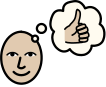 Something that is good or wanted. Relationships: Making friendsFeeling lonely and getting helpLiving in the wider world:Belonging to a groupRoles and responsibilitiesBeing the same and different in the communityHealth and wellbeing:Why sleep is importantMedicines and keeping healthyKeeping teeth healthyManaging feelings and asking for helpRelationships:I can identify 3 positive features of being part of a family.I can explain what to do/who to speak to if family relationships are making me feel unhappy or unsafe. I can describe different types of family structures.I can identify differences and similarities between different types of families. I can explain why different family types should be valued and celebrated.  Living in the wider world:I can explain what a law is and why they are important. I can explain what human rights are and name a human right that I have. I can explain how human rights protect me.  Health and wellbeing: I can identify ways to keep myself safe when near fireworks. I can explain what an exit strategy is and why they are important. Quality  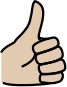 A characteristic of something or someone. Relationships: Making friendsFeeling lonely and getting helpLiving in the wider world:Belonging to a groupRoles and responsibilitiesBeing the same and different in the communityHealth and wellbeing:Why sleep is importantMedicines and keeping healthyKeeping teeth healthyManaging feelings and asking for helpRelationships:I can identify 3 positive features of being part of a family.I can explain what to do/who to speak to if family relationships are making me feel unhappy or unsafe. I can describe different types of family structures.I can identify differences and similarities between different types of families. I can explain why different family types should be valued and celebrated.  Living in the wider world:I can explain what a law is and why they are important. I can explain what human rights are and name a human right that I have. I can explain how human rights protect me.  Health and wellbeing: I can identify ways to keep myself safe when near fireworks. I can explain what an exit strategy is and why they are important. Law   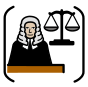 A set of rules that are created and enforced by a government to help control behaviour. Relationships: Making friendsFeeling lonely and getting helpLiving in the wider world:Belonging to a groupRoles and responsibilitiesBeing the same and different in the communityHealth and wellbeing:Why sleep is importantMedicines and keeping healthyKeeping teeth healthyManaging feelings and asking for helpRelationships:I can identify 3 positive features of being part of a family.I can explain what to do/who to speak to if family relationships are making me feel unhappy or unsafe. I can describe different types of family structures.I can identify differences and similarities between different types of families. I can explain why different family types should be valued and celebrated.  Living in the wider world:I can explain what a law is and why they are important. I can explain what human rights are and name a human right that I have. I can explain how human rights protect me.  Health and wellbeing: I can identify ways to keep myself safe when near fireworks. I can explain what an exit strategy is and why they are important. Government  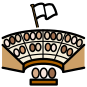 A group of people that have the power to rule over others. Relationships: Making friendsFeeling lonely and getting helpLiving in the wider world:Belonging to a groupRoles and responsibilitiesBeing the same and different in the communityHealth and wellbeing:Why sleep is importantMedicines and keeping healthyKeeping teeth healthyManaging feelings and asking for helpRelationships:I can identify 3 positive features of being part of a family.I can explain what to do/who to speak to if family relationships are making me feel unhappy or unsafe. I can describe different types of family structures.I can identify differences and similarities between different types of families. I can explain why different family types should be valued and celebrated.  Living in the wider world:I can explain what a law is and why they are important. I can explain what human rights are and name a human right that I have. I can explain how human rights protect me.  Health and wellbeing: I can identify ways to keep myself safe when near fireworks. I can explain what an exit strategy is and why they are important. Right   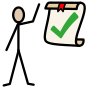 The freedoms we have that are protected by law. Relationships: Making friendsFeeling lonely and getting helpLiving in the wider world:Belonging to a groupRoles and responsibilitiesBeing the same and different in the communityHealth and wellbeing:Why sleep is importantMedicines and keeping healthyKeeping teeth healthyManaging feelings and asking for helpRelationships:I can identify 3 positive features of being part of a family.I can explain what to do/who to speak to if family relationships are making me feel unhappy or unsafe. I can describe different types of family structures.I can identify differences and similarities between different types of families. I can explain why different family types should be valued and celebrated.  Living in the wider world:I can explain what a law is and why they are important. I can explain what human rights are and name a human right that I have. I can explain how human rights protect me.  Health and wellbeing: I can identify ways to keep myself safe when near fireworks. I can explain what an exit strategy is and why they are important. Firework  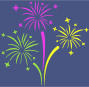 Something that uses explosions to create a visual display. Relationships: Making friendsFeeling lonely and getting helpLiving in the wider world:Belonging to a groupRoles and responsibilitiesBeing the same and different in the communityHealth and wellbeing:Why sleep is importantMedicines and keeping healthyKeeping teeth healthyManaging feelings and asking for helpRelationships:I can identify 3 positive features of being part of a family.I can explain what to do/who to speak to if family relationships are making me feel unhappy or unsafe. I can describe different types of family structures.I can identify differences and similarities between different types of families. I can explain why different family types should be valued and celebrated.  Living in the wider world:I can explain what a law is and why they are important. I can explain what human rights are and name a human right that I have. I can explain how human rights protect me.  Health and wellbeing: I can identify ways to keep myself safe when near fireworks. I can explain what an exit strategy is and why they are important. Strategy   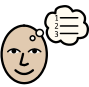 A plan, method or idea on how to achieve something. 